Материалы для участия в конкурсе среди педагогов дошкольных образовательных учреждений «Лучшая методическая разработка экологической направленности с использованием Восточного входа заповедника « Столбы».Номинация: «Заповедное занятие на свежем воздухе»         « В гости к дедушке-заповедушке»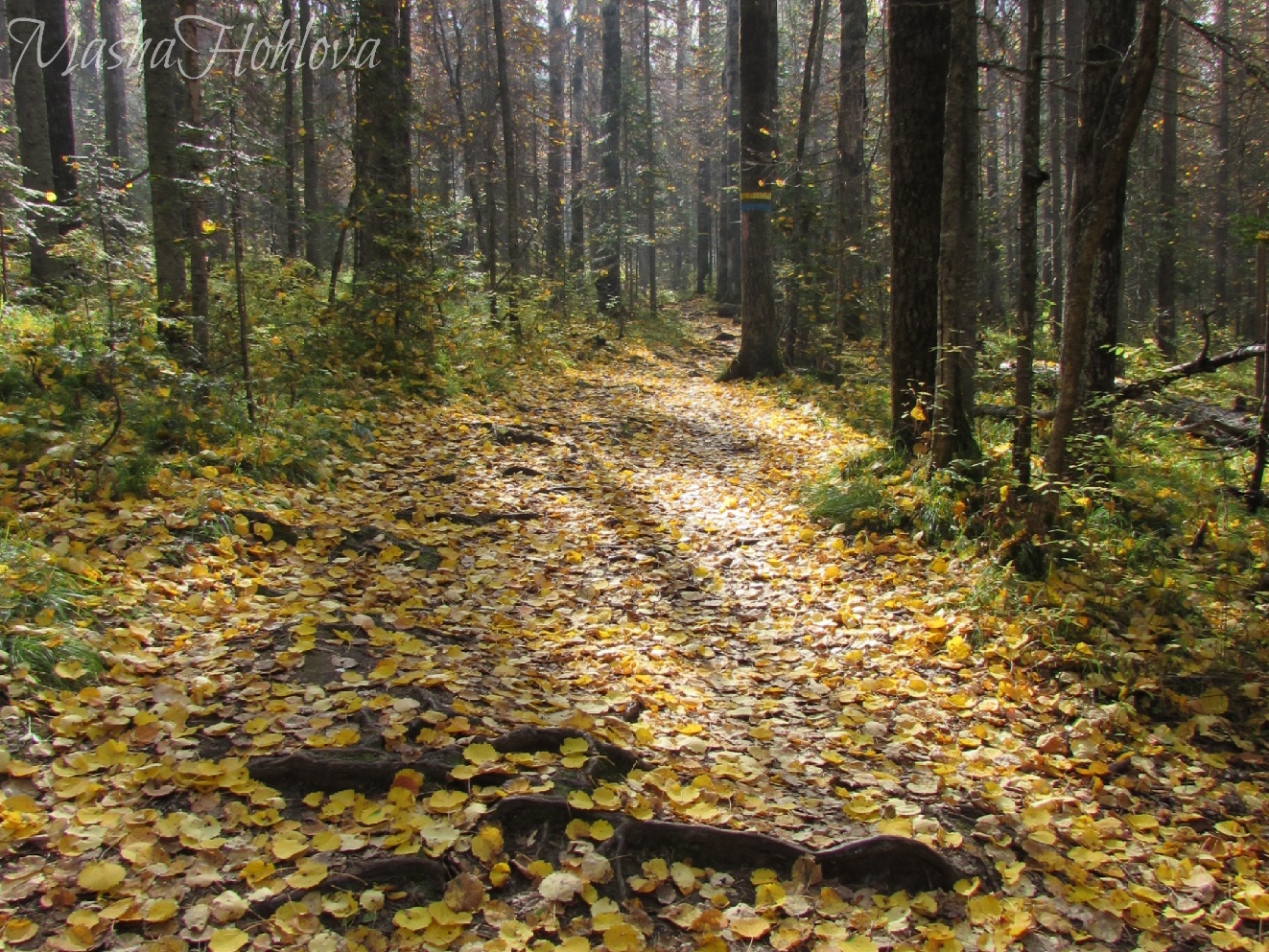 Авторы: Баранова И.И.                 Ващенко О.А.                                         Красноярск  2018г.АннотацияФормирование экологического сознания – важнейшая задача воспитания дошкольников. Одним из показателей экологической воспитанности  дошкольников является их участие в деятельности, имеющей экологически ориентированный характер, в процессе которой углубляются и закрепляются экологические представления и проявляется активное гуманное отношение к природе. При ознакомлении детей с природой заповедника «Столбы» открываются возможности для художественного-эстетического, патриотического, нравственного воспитания. Данная методическая разработка призвана воспитывать в детях способность понимать и любить окружающий мир и бережно относиться к нему, использовать разнообразные материалом и различные способы изображения природы.Предполагается, что занятие на свежем воздухе обогащает словарный запас ребёнка, его духовную сферу и способствует формированию положительных моральных качеств.Знакомство с растениями, животными и условиями их обитания способствует образованию первичных представлений о взаимосвязях в природе. Сведения об авторах: Ващенко О.А.-воспитатель художественно-эстетического направления, 1 квалификационная категория;Баранова И.И.- музыкальный руководитель, высшая квалификационная категория.Пояснительная запискаЗанятие на свежем воздухе – одна из форм организации работы по экологическому воспитанию.          Экологическое образование дошкольников – это не просто дань «модному» направлению в педагогике. Это воспитание в детях способности понимать и любить окружающий мир и бережно относиться к нему. При ознакомлении детей с природой открываются возможности для эстетического, патриотического, нравственного воспитания. Общение с природой обогащает духовную сферу ребенка, способствует формированию положительных моральных качеств.         В работе мы используем различные традиционные и нетрадиционные формы методы и приёмы работы, учитывая возрастные и индивидуальные особенности детей.Наблюдение – является одним из важнейших источников знаний о природе. В процессе наблюдения дети учатся всматриваться, любоваться, радоваться и восхищаться красотой природы, у них возникает доброе, бережное отношение к объектам природы. Целевые прогулки в лес- способствуем   умственному, нравственному, эстетическому и физическому воспитанию дошкольников на материале природного окружения, развивать любознательность, способность удивлятьсяИгровые и обучающие ситуации- Игры используем, прежде всего, с целью уточнения, закрепления, обобщения и систематизации знаний. Они помогают ребятам самостоятельно принимать решения, делать выбор, пополняют, расширяют и накапливают  опыт детей.Изобразительная  деятельность-На таких занятиях мы учим детей использовать природные материалы, различные способы изображения.Таким образом, мы закрепляем новый материал, фантазируем.Музыкальная деятельность-посредством музыки, создаем радостное настроение дошкольников и погружаем в мир природы.Из данной разработки, считаем- экологическое образование положительно влияет на развитие личности ребенка, воспитывает   эстетические и этические качества дошкольника, а также ответственность за родную природу, край.Конспект занятия на свежем воздухе по музыкально-творческому развитию.                    «В гости к дедушке -Заповедушке»Цель: Формирование у детей представления о природе заповедника «Столбы», а также бережного к ней отношения.Продукт проекта: выставка детских рисунков из природного материала. Задачи:Обучающие: 1.Знакомить дошкольников с достопримечательностями и особенностями заповедника “Столбы”. 2.Учить выражать свои эмоции в рисунках, музыке, развивать воображениеКоррекционно-развивающие: 1.Обогащать речь детей через систематическое и последовательное знакомство с окружающим миром. 2.Участвовать в беседе, развивать связную речь, моторику рук, логическое мышление, внимание, познавательную активность, вести диалог.3. Развивать вокально-хоровые навыки выразительного пения; закреплять знания детей о природе.Воспитательные: Воспитывать умение правильно вести себя в природе, желание беречь её; воспитывать представление о здоровье-сберегающем поведении ,Материалы и оборудование: Переносной музыкальный мини-центр, гуашевые краски, кисточки, салфетки,рюкзак, корм для белки. Методический материал для игры: «Что возьмем с собою в лес»Организационный момент: Беседа об обитателях лесостепной зоны. Разучивание песен.Ход занятия:Муз.рук.: Ребята, я приглашаю вас на прогулку , а куда наш путь держит  узнаете ,по загадке. Итак, готовы?Сосны в нем растут и ели,На надышишься кругом.Птицы здесь живут и звери,Мох лежит  и  бурелом.(Лес)Муз.рук: Молодцы! Я приглашаю вас в  заповедник “Столбы”.Предлагаю собрать  рюкзак. Что нам понадобиться, вы решите сами.Игра : “Что берем с собою в лес”. Дети, выбирают нужные картинки (аптечки, комнатных тапочек, воды, бутерброда, котенка, игрушек), на которых изображены предметы, необходимые  для прогулки в лес.(Выбирая  на картинке необходимый предмет в путешествии,  дети говорят слово “берем”, выбирая  не нужный предмет , отвечают “не берем”.Муз.рук.: Молодцы !Рюкзак  наш собран. Предлагаю отправиться не просто в лес, а в гости к дедушке -Заповедушке. Ему знакомы  все тропинки в лесу и  обитатели  леса.Дети проходят до сцены ,в районе «Кардона»,где  встречает преподаватель ИЗО, в костюме дедушки-« Заповедушки»Заповедушка:-Здравствуйте, я дедушка - Заповедушка. По лесу хожу, за порядком слежу, Деревья охраняю, зверушкам помогаю, добрых людей ягодами угощаю.  Любите ли вы природу ребята? Какие существуют правила поведения в лесу?Заповедушка: Ну, это легко проверить.Проводит словесную  игру: “Это я, это я …”.(Если ребята согласны с утверждением говорят: “Это я, это я, это все мои друзья”, не согласны хлопают в ладоши)– Кто из вас скажите братцы,
  Любит спортом заниматься?– Кто компанией веселой,
   С рюкзаком шагает в горы?– Любит, кто в лесу кричать,
   И цветы лесные рвать?– В лесу мусор оставляет и 
   Костры там разжигает?– Кто про все на свете знает 
   И друг другу помогает?Заповедушка: Молодцы! В Заповеднике  установлен порядок и правила, которые должны соблюдать все взрослые и дети : запрещается кричать в лесу, ломать деревья, рвать цветы, оставлять мусор, а самое главное разводить жечь костры. С правилами поведения в моем лесу вы знакомы, приглашаю прогуляться. (Дети проходят по экологической тропе) Заповедушка:По тропинке мы пойдем,В лес чудесный попадем,Все прямо и прямо,В лесок, лесок.Шагай дружнееНе отставай дружок!Останавливаются возле леса. Дедушка -Заповедушка загадывает загадку.Посмотрите ,прямо с ветки смотрит вниз на нас жучок,Вы, его не бойтесь детки, это просто..(Паучок)         Исполняют пальчиковую игру-песню: «Паучина»Пау-паучина, паутину сшил,Вдруг закапал дождик,Паутину смыл!Вот и солнце вышло, стало подсыхать.Пау- паучина, трудиться опять!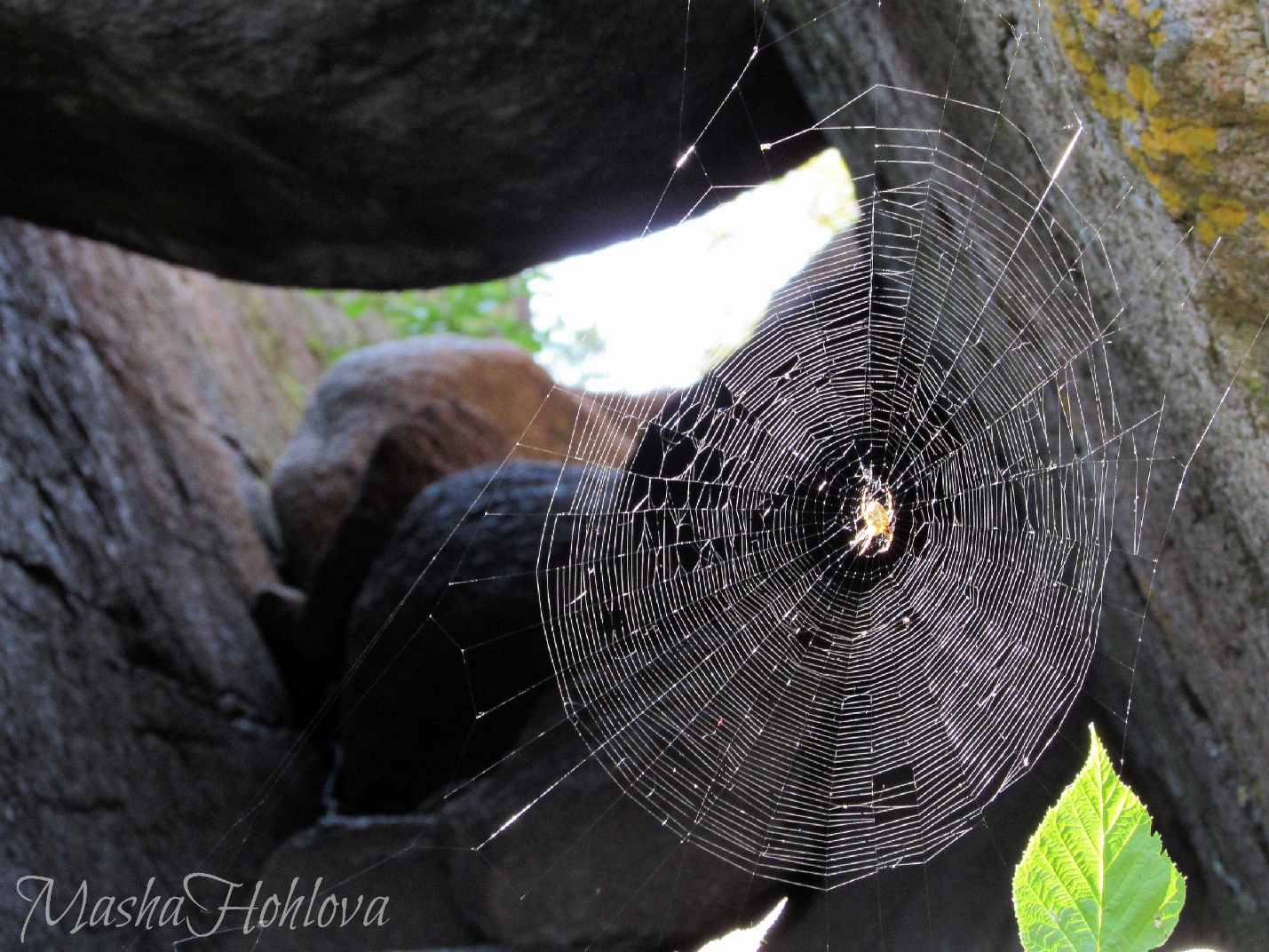 Заповедушка:  Попращаемся с паучком и отправимся дальше Муз.рук: А с веселой песней, будет интересней!                 Исполняют  песню “Вместе весело шагать”Заповедушка: Посмотрите, какое разноцветье красок, тайга, просторы. Мы находимся в удивительном месте-жемчужине  сибирской природы –заповеднике «Столбы» Знаете ли вы, что давным –давно в этих местах бывали лишь охотники, заготовители дров, ягод, сена, грибов из немногочисленных соседних сел и казацких поселений. Забредали сюда и золотоискатели. Первое посещение «Столбов» относят к 1770—1780 гг., когда старатели и золотоискатели бродили по таежным ручьям в поисках золота. Не найдя золотоносных россыпей  этот район надолго забросили. Только в 1823 году рудознатец- Прохор Селезнёв восхвалял эти места . как особо интересными и чудными: « в других землях не увидать такого»    В1925 году был создан заповедник «Столбы». Это -достопримечательность нашего  городе, известен по всей России и даже за рубежом. Здесь, среди тайги, на сорока семи тысячах гектаров возвышаются скалы-утесы. Некоторые из них поднимаются над поверхностью земли до ста метров .    Люди посещают это место  каждый день. Звери, птицы, становятся ручными, все спешат подкармливать ихМуз.рук.: Давайте вместе вдохнём глоток свежего воздуха.Дети стоя в кругу выполняют дыхательную гимнастику( под музыку релакс)Поют:Воздух свежий мы вдыхаем, руки к солнцу поднимаем.Выдохнули, опустили и ещё раз повторили.Заповедушка:Внимательно посмотрите вокруг на осенний лес. Сколько здесь деревьев .Какие деревья растут в лесу? (береза, сосна, елка).Дети называют деревья, обращают внимание на белкуЗаповедушка: Обратите внимания, кто это скачет ветки на ветку? Это белка. Давайте покормим ее.Дети достают из рюкзака орешки для белки. Любуются, разглядывают окрас белки и ее поведение, кормят. И отправляются дальше по тропе.Заповедушка: Дети, понравился мой осенний лес? Знаю в детском саду вы много рисуете, изображая свои рисунки на бумаге. Давайте соберём красивые листья и сделаем рисунки на них. Свежие листья не такие хрупкие . как сухие и поэтому их можно увезти с собой в детский сад или домой.Дети рисуют узоры , пейзажи и украшают свою работу пайетками, блеском, бусинами. Муз. рук: К сожалению пришла пора прощаться . Хорошо в твоем лесу дедушка. Благодарим , за то пригласил нас в гости  и на прощание сделаем  фотографию на память .Заповедушка: До свидания  ребята! Не забывайте дедушку, навещайте меня чаще, да не одни ,а с родителями.Дети устраивают небольшой перевал, пьют чай  с бутербродами. Дедушка провожает детей  до автобуса.Список  литературы:Вохмянина Л.В.  «Формирование экологической культуры и развитие творческого   воображения средствами изобразительной  деятельности у детей дошкольного возрастаЖурнал «Музыкальный руководитель» (№ 2, 2004г)